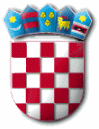     R E P U B L I K A   H R V A T S K APRIMORSKO – GORANSKA ŽUPANIJA                 OPĆINA PUNATKLASA: 009-01/22-01/1
URBROJ: 2170-31-02/1-22-1Punat, 04.04.2022. godine
Temeljem članka 13. Uredbe (EU) 2016/679 europskog parlamenta i vijeća od 27. travnja 2016. o zaštiti pojedinaca u vezi s obradom osobnih podataka i o slobodnom kretanju takvih podataka te o stavljanju izvan snage Direktive 95/46/EZ (Opća uredba o zaštiti podataka) - (dalje u tekstu: Uredba), Općina Punat dajeOBAVIJEST O PRIKUPLJANJU I ZAŠTITI OSOBNIH PODATAKASukladno Općoj uredbi o zaštiti podataka (GDPR) koja je stupila na snagu 25. svibnja 2018. godine dužni smo Vas obavijestiti kako za potrebe obavljanja poslova iz samoupravnog djelokruga, Općina Punat vrši prikupljanje Vaših osobnih podataka.VODITELJ OBRADEOpćina PunatNovi put 251521 PunatKontakt podaci službenika za zaštitu osobnih podataka:e-mail adresa: zastitapodataka@punat.hrtelefon: 051/854-140SVRHA OBRADE PODATAKAObavljanje poslova iz samoupravnog djelokruga.
PRAVNA OSNOVA PRIKUPLJANJA OSOBNIH PODATAKAZakon o komunalnom gospodarstvu, Opći porezni zakon, Zakon o zakupu i kupoprodaji poslovnog prostora, Zakon o vlasništvu i drugim stvarnim pravima, Zakon o lokalnoj i područnoj (regionalnoj) samoupravi, Zakon o računovodstvu kao i svi ostali zakonski i podzakonski propisi te opći akti vezani uz djelovanje Općine Punat. U određenim slučajevima temelj prikupljanja osobnih podataka je privola.Osobni podaci će se štititi i čuvati sukladno Pravilima o zaštiti privatnosti i Pravilniku o obradi i zaštiti osobnih podataka, koja su dostupna u prostorijama voditelja obrade, kao i na internet stranicama voditelja obrade: https://www.punat.hr. Svako neovlašteno korištenje, objavljivanje, prerada, obrada, reprodukcija, prikazivanje, prenošenje, distribucija, snimanje ili bilo koji drugi oblik neovlaštene uporabe Vaših osobnih podataka je strogo zabranjeno.PRIMATELJ OSOBNIH PODATAKAPrikupljeni podaci mogu biti dostupni Komunalnom društvu „Črnika“ d.o.o. kao nositelju javnih ovlasti (groblje, parkiralište) te državnim i pravosudnim tijelima i ustanovama u skladu sa zakonskom obvezom.RAZDOBLJE POHRANE OSOBNIH PODATAKAOsobni podaci biti će pohranjeni sukladno zakonskom i podzakonskim propisima te Pravilniku o zaštiti arhivskog i registraturnog gradiva („Službene novine Primorsko-goranske županije“ broj 17/19 i 2/20).PRAVA ISPITANIKAIspitanik ima pravo zatražiti pristup osobnim podacima i ispravak ili brisanje osobnih podataka ili ograničavanje obrade koji se odnose na ispitanika ili prava na ulaganje prigovora na obradu takvih te prava na prenosivost podataka.Ispitanik ima pravo podnošenja prigovora nadzornom tijelu, Agenciji za zaštitu osobnih podataka.Ispitanik je obvezan pružiti osobne podatke Voditelju obrade, ukoliko isto proizlazi iz njegove zakonske i ugovorne obveze. Ukoliko Ispitanik uskrati pružanje osobnih podataka isto može imati za posljedicu izostanak ostvarivanja prava sukladno zahtjevu stranke.Općina Punat